    ШКОЛСКЕ МАНИФЕСТАЦИЈЕ                                                                    Часопис ОШ „Јосиф Панчић“150 РСД    					ПОНЕДЕЉАК  27. 4. 2020. ГОДИНЕЂАЧКЕ НОВИНЕШколска слава Свети СаваПетар ТошковПоводом школске славе Свети Сава 27.1.2020. године, у  свечаној сали ОШ „Јосиф Панчић“ одржана је приредба коју су припремили ученици четвртог разреда са својим учитељицама.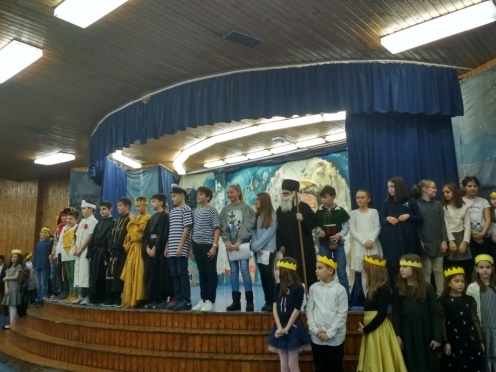 Приредба се састојала од представе о Светом Сави и хора којим је дириговала наставница веронауке.Такмичења„Најраспеванија одељњска заједница“У децембру 2019. године, одржано је општинско такмичење „Најраспеванија одељењска заједница“.
На општини Чукарица, победили су ученици IV-6 из ОШ „Јосиф Панчић“  заједно са својом учитељицом Ивом Иванчевић Илић.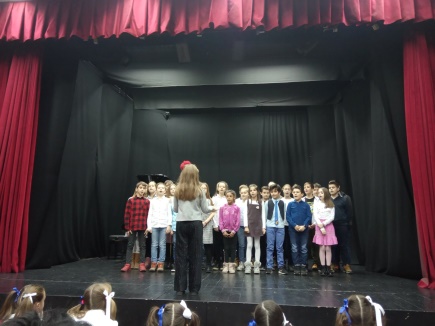 На градском такмичењу „Најраспеванија одељњска заједница“, у конкуренцији десет градских школа,  ученици IV-6 су освојили друго место извођењем песама „Луцкасти миш“ и „Хајде Јано“.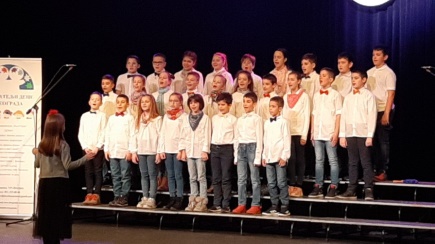 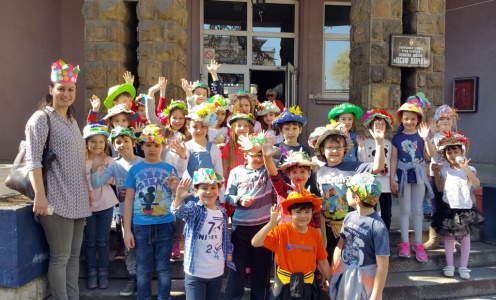 Пролећни карневалКао и сваке године, ученици свих разреда ОШ „Јосиф Панчић“ први дан пролећа 22. март, прославили су Пролећним карневалом. За ту манифестацију ученици су правили шешире разних боја и од различитих материјла. Двориште школе било је испуњено смехом и песмом веселих ђака.